Муниципальное Бюджетное Общеобразовательное Учреждение «Николаевская средняя школа»СОГЛАСОВАНО                                                                                                                                                                                    УТВЕРЖДАЮЗаместитель директора по УВР                                                                                                                                                       Директор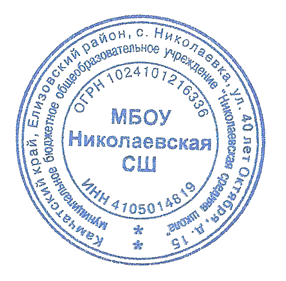 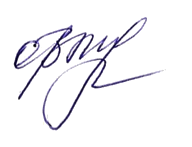 МБОУ Николаевская СШ                                                                                                                                                                   МБОУ Николаевская СШ______________ ( Т.В.Ревенок)                                                                                                                                               __________________ (О. В. Муравьёва)РАБОЧАЯ ПРОГРАММАпо  развитию речи  1 классУМК  «Перспектива»Учитель: Перевалов О. С.с. Николаевка2018 – 2019  учебный годКалендарно – тематическое планирование по курсу «Школа развития речи»  по программе 33 часа.Элементы рабочей программыСодержание элементов рабочей программы1.Пояснительная записка  (на уровень обучения)                              Программа разработана на основе Федерального государственного образовательного стандарта начального общего образования, Концепции духовно-нравственного развития и воспитания личности гражданина России, планируемых результатов начального общего образования. Программа «Развитие речи» составлена на основе программы Л.В. Мищенковой «Занимательный русский язык»: задания по развитию познавательных способностей для 1 класса. Данная программа   имеет научно-познавательную и культурологическую направленность, реализуется в рамках учебного плана на 2018-2019 уч. год , в части формируемой участниками образовательного процесса .Учебно-методическое обеспечение12.  Л.В. Мищенкова Занимательный русский язык: Рабочая тетрадь для 1 класса, часть 1,2. Москва: Издательство РОСТ, 2015г.Л.В. Мищенкова Занимательный русский язык: задания по развитию познавательных способностей . Методическое пособие, 1 класс. – Москва: Издательство РОСТ.-254с., 2015г.Цель программы: закрепление изученного на уроках русского языка материала, более полное его усвоение, а так же знакомство с понятиями, которые остаются за пределами изучения школьной программы.	Программа направлена на формирование обще интеллектуальных умений, обогащение словарного запаса, расширение кругозора, развитие познавательных способностей, привития чувства любви и уважения к великому русскому языку.Основные задачи курса:развитие мышления в процессе формирования основных приемов мыслительной деятельности: анализа, синтеза, сравнения, обобщения, классификации, умение выделять главное, доказывать и опровергать, делать несложные выводы;развитие психических познавательных процессов: различных видов памяти, внимания, зрительного восприятия, воображения;развитие языковой культуры и формирование речевых умений: четко и ясно излагать свои мысли, давать определения понятиям, строить умозаключения, аргументированно доказывать свою точку зрения;формирование навыков творческого мышления и развитие умения решать нестандартные задачи;развитие познавательной активности и самостоятельной мыслительной деятельности учащихся;формирование и развитие коммуникативных умений: умение общаться и взаимодействовать в коллективе, работать в парах, группах, уважать мнение других, объективно оценивать свою работу и деятельность одноклассников;формирование навыков применения полученных знаний и умений в процессе изучения школьных дисциплин и в практической деятельностиПрограмма данного курса позволяет показать учащимся, как увлекателен, разнообразен, неисчерпаем мир слова, мир русской грамоты. Это имеет большое значение для формирования подлинных познавательных интересов как основы учебной деятельности. В процессе изучения грамматики школьники могут увидеть «волшебство» знакомых слов; понять, что обычные слова достойны изучения и внимания. Воспитание интереса к курсу «Занимательный русский язык» должно пробуждать у учащихся стремление расширять свои знания по русскому языку, совершенствовать свою речь. Содержание и методы обучения по данной программе содействуют приобретению и закреплению школьниками прочных знаний и навыков, полученных на уроках русского языка, обеспечивают единство развития, воспитания и обучения. Для успешного проведения занятий используются разнообразные виды работ: игровые элементы, игры, пословицы и поговорки, рифмовки, считалки, ребусы, кроссворды, головоломки, грамматические загадки.  Всё это открывает для детей прекрасный мир слова, учит их любить и чувствовать родной язык. Необходимость данного курса заключается в желании детей узнать нечто новое о русском языке. 1.1. Описание места учебного предмета в учебном плане (на уровень обучения)На изучение курса «Развитие речи»  в 1 классе начальной школы выделяется 33 часа (1 час в неделю, 33 учебные недели).1.2. Предметные результаты освоения конкретного учебногопредмета         Метапредметными результатами изучения курса «Развитие речи» является формирование универсальных учебных действий (УУД). Регулятивные УУД:Обучающиеся научатся:	– определять и формировать цель деятельности на уроке с помощью учителя;– проговаривать последовательность действий на уроке;– учиться высказывать своё предположение (версию) на основе работы с иллюстрацией учебника; – учиться работать по предложенному учителем плануПознавательные УУД:Обучающиеся научатся:– ориентироваться в учебнике (на развороте, в оглавлении, в условных обозначениях); – находить ответы на вопросы в тексте, иллюстрациях;– делать выводы в результате совместной работы класса и учителя;– преобразовывать информацию из одной формы в другую: подробно пересказывать небольшие тексты.Коммуникативные УУД:Обучающиеся научатся:– оформлять свои мысли в устной и письменной форме (на уровне предложения или небольшого текста);– слушать и понимать речь других;– выразительно читать и пересказывать текст;– договариваться с одноклассниками совместно с учителем о правилах поведения и общения и следовать им;– учиться работать в паре, группе; выполнять различные роли (лидера исполнителя).Предметными результатами изучения курса «Развитие речи» является сформированность следующих умений:– воспринимать на слух художественный текст (рассказ, стихотворение) в исполнении учителя, учащихся;– осмысленно, правильно читать целыми словами;– отвечать на вопросы учителя по содержанию прочитанного;– подробно пересказывать текст;– составлять устный рассказ по картинке;– заучивать наизусть небольшие стихотворения. 2.Содержание учебного предмета Речь и её значение в жизни. Техника речи.Речь. Устная и письменная речь. Особенности устной речи: окраска голоса, громкость, темп.Умение регулировать громкость речи, темп речи, пользоваться дыханием в процессе речи. Умение выразительно читать небольшой текст по образцу, данному учителем. Знание нескольких скороговорок.Слово.Слово. Лексическое значение слова. Толковый словарь. Однозначные и многозначные слова. Слова-«родственники». Слова-«родственники» и слова-«друзья» (синонимы). Слова-«родственники» и слова, внешне сходные, но разные по значению (омонимы). Слова, противоположные по смыслу (антонимы).Умение выделить слова-«родственники» среди других слов, подобрать к данному слову слова-«родственники», установить общность их значения на основе элементарного словообразовательного анализа. Установить общность написания слов-«родственников».Умение определить лексическое значение слова (в том числе на основе словообразовательного анализа). Умение определить лексическое значение многозначного слова по предметным картинкам, контексту.Умение выделить синонимы, антонимы в тексте, подобрать синонимы, антонимы к данному слову.Умение отличить слова-«родственники» от синонимов, омонимов и слов с частичным графическим или звуковым»сходством.Предложение и словосочетание.Предложение. Простое предложение с точкой, вопросительным и восклицательным знаком. Умение членить небольшой текст на предложения, устанавливать связи между словами в словосочетании и предложении. Умение редактировать простое предложение: исправлять порядок слов в предложении, заменять в нём неудачно подобранные слова, распространять предложение. Умение составлять простое распространённое предложение по вопросу учителя, на тему, по картинке, по схеме, по аналогии с данными. Умение интонационно правильно читать (произносить предложение с точкой, вопросительным, восклицательным знаками).Текст.Понятие о тексте. Тема текста. Умение отличать текст от отдельных предложений, не объединённых общей темой. Вычленение опорных слов в тексте. Озаглавливание. Основная мысль в тексте. Выделение частей текста, составление плана. Типы текста. Коллективное составление текстов по заданной теме, сюжетным картинкам, по плану, по опорным словам. Творческое дополнение готового текста. Восстановление деформированного текста.Культура общения.Волшебные слова. Слова - выражения просьбы, благодарности, извинения. Слова - выражения приветствия, прощания.Умение пользоваться словами - выражениями приветствия, прощания, извинения, благодарности в собственной речевой практике с учётом конкретной ситуации общения.3. Критерии оценивания Критерии и нормы оценки знаний обучающихся        В 1 классе домашние задания не задаются. Учитель планирует свою работу так, чтобы обеспечить полноценное усвоение каждым ребенком необходимых знаний, умений и навыков только на уроке.        В 1 классе используется только словесная оценка, критериями которой является соответствие или несоответствие требованиям программы. Оценки фиксируются и накапливаются в таблицах образовательных результатов (предметных, метапредметных и личностных) и в портфолио.        Метапредметные и личностные неперсонифицированные диагностические работы (один раз в год – обязательно).        Используется «Алгоритм самооценки». В первом классе алгоритм состоит из 4 вопросов:Какое было дано задание? (Учимся вспоминать цель работы)Удалось выполнить задание? (Учимся сравнивать результат с целью)Задание выполнено верно или не совсем? (Учимся находить и признавать ошибки)Выполнил самостоятельно или с чьей-то помощью? (Учимся оценивать процесс)После проведения итоговых контрольных работ по предметам и диагностик метапредметных результатов используются таблицы результатов, в которые учитель выставляет отметку за каждое из заданий в таблицу результатов. Отметки в таблицы результатов выставляются в 1 классе в виде «+» (зачет, выполнение задания) или «-» (задание не выполнено).Содержание системного    блокаВсего часов (33ч.)Умения, вырабатываемые в результате деятельности учащихсяРечь(2ч.)Речь(2ч.)Речь(2ч.)Речь.1	        Определить роль речи  в жизни людей.Тише, громче.1Формирование навыков выразительной речи.Слово(15ч.)Слово(15ч.)Слово(15ч.)Слова, слова, слова.1Формирование представлений о слове как комплексе звуков, имеющем лексическое значениеОзорные буквы.1Формирование понятия о важности сохранения позиции каждой буквы в слове. Слова играют в прятки.1Развитие внимательного отношения к слову.Слово и его значение.1Формирование понятия о лексическом значении слова.Прямое и переносное значение слова.1Формирование понятия о прямом и переносном значении слова.Многозначные слова.1Формирование понятия многозначности слова.Омонимы.1Формирование первичного представления об омонимах.Синонимы.1Формирование первичного представления о синонимах.Антонимы.1Формирование первичного представления об антонимах.Тематические группы слов.1Познакомить с тематическими группами слов.Наш цветной мир.1Формирование первичного представления об образности.Что на что похоже1Формирование первичного представления о сравнении.Голоса природы.1Развитие познавательного интереса к языку.Проверочная работа.1Выявить уровень усвоения изученного материала и умения применять знания в нестандартной ситуации.Загадки.1Формирование умения отгадывать загадки.Культура общения (5ч.)Культура общения (5ч.)Культура общения (5ч.)Культура речи. Вежливые слова.2Прививать навыки культурной речи.      20.Пословицы.1Формирование навыков употребления в речи образных выражений.21-22Учимся рассуждать.2Формирование умения устанавливать причинно-следственные связи между предметами, явлениями, событиями.Текст.(10ч.)Текст.(10ч.)Текст.(10ч.)23.-24.Текст.2Формирование общего представления о тексте и его признаках (смысловом единстве предложений, их связи друг с другом).25.Заглавие текста.1Формирование навыков выделения в тексте главной мысли и подбора заглавия к тексту.       26.Тема текста.1Формирование навыков определения темы текста и составления текста на определенную тему.       27.Повторение пройденного.1Умение применять знания в нестандартной ситуации.       28.Опорные слова.1Формирование навыка составления текста по опорным словам.     29-30Мы строим текст.2Формирование навыков построения связанного текста.     31-32План текста.2Формирование навыков составления плана текста.33.Проверочная работа.1Умение применять полученные знания в нестандартной ситуации.